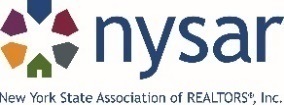 On January 30, 2020, the World Health Organization (WHO) designated the novel coronavirus, COVID-19, outbreak as a Public Health Emergency of International Concern.  On January 31, 2020, the United States Health and Human Services (HHS) Secretary declared a public health emergency for the entire United States and on March 7, 2020, Governor Andrew Cuomo declared a State disaster emergency for the entire State of New York (the “Emergency”).Empire State Development (ESD) has determined that real estate services, including appraisals, inspections and other services necessary to complete a transfer of real property; may be conducted in-person for those regions that have entered Phase 2 of the reopening so long as required health and safety precautions set forth in the Interim Guidance Document published by ESD and the Department of Health are followed.  It may become necessary for a real estate licensee, inspector, appraiser, buyer, tenant or other third party to access the Property.  Such access raises the potential for liability resulting from exposure to COVID-19.  By agreeing to permit such parties to enter the Property or by agreeing to enter the Property, all parties acknowledge there is an assumption of exposure to COVID-19 and any and all consequences and/or injury which may result from such exposure, including but not limited to, physical and/or psychological injury, pain, suffering, illness, temporary or permanent disability, death or economic loss. This disclosure will help you to make informed choices about access to the Property during the Emergency. The undersigned hereby acknowledge receipt of this COVID-19 Disclosure Statement.      ___________________________________		___________________________________	Seller/Buyer/Landlord/Tenant		Date		Print name                                ___________________________________		___________________________________	Seller/Buyer/Landlord/Tenant		Date		Print nameThis form was provided by _______________________________________________________				Print Name of Licenseeof ____________________________________________________a licensed real estate broker.	Print Name of Company, Firm or Brokerage